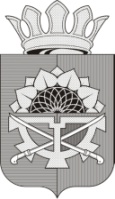 РОССИЙСКАЯ ФЕДЕРАЦИЯРОСТОВСКАЯ ОБЛАСТЬМУНИЦИПАЛЬНОЕ ОБРАЗОВАНИЕ «МИЛЛЕРОВСКИЙ РАЙОН»АДМИНИСТРАЦИЯ МИЛЛЕРОВСКОГО РАЙОНАПОСТАНОВЛЕНИЕот ______________  _____г. МиллеровоОб утверждении муниципальной программы Миллеровского района «Экономическое развитие»В соответствии с постановлением Администрации Миллеровского района от 16.08.2013 № 868 «Об утверждении Порядка разработки, реализации и оценки эффективности муниципальных программ Миллеровского района» и распоряжением Администрации Миллеровского района от 10.10.2018 № 114 «Об утверждении Перечня муниципальных программ Миллеровского района» Администрация Миллеровского района постановляет:1. Утвердить муниципальную программу Миллеровского района «Экономическое развитие» согласно приложению № 1.2. Признать утратившими силу постановления Администрации Миллеровского района по Перечню согласно приложению № 2.3. Настоящее постановление подлежит официальному опубликованию.4. Настоящее постановление вступает в силу со дня его официального опубликования, но не ранее 1 января 2019 года, и распространяется 
на правоотношения, возникающие начиная с составления проекта бюджета Миллеровского района на 2019 год и на плановый период 2020 и 2021 годов.5. Контроль за исполнением возложить на первого заместителя главы Администрации Миллеровского района.Глава Миллеровского района                                                        В.С. МакаренкоПостановление вносит отдел социально-экономического развития, торговли и бытового обслуживания Администрации Миллеровского районаПриложение № 1
к постановлениюАдминистрации Миллеровского района 
от ___________ № _____ МУНИЦИПАЛЬНАЯ ПРОГРАММА 
Миллеровского района «Экономическое развитие»Паспорт
муниципальной программы Миллеровского района
«Экономическое развитие»Паспортподпрограммы «Создание благоприятных условий 
для привлечения инвестиций в Миллеровский район»Паспорт
подпрограммы «Развитие субъектов малого 
и среднего предпринимательства в Миллеровском районе»Паспорт подпрограммы «Защита прав потребителей в Миллеровском районе» Приоритеты и цели муниципальной политики 
Миллеровского района  в сфере экономического развитияОсновными приоритетами муниципальной политики Миллеровского района в сфере экономического развития являются:создание благоприятных условий для привлечения инвестиций и развития малого и среднего бизнеса;снижение административных барьеров в экономике;повышение грамотности в предпринимательской деятельности;увеличение оборота малых и средних предприятий;увеличение производительности труда в секторе малого и среднего предпринимательства;увеличение доли занятого населения в секторе малого и среднего предпринимательства в общей численности занятого населения;реализация мер по повышению инновационной привлекательности района;популяризация и повышение престижности инновационной деятельности;повышение доступности источников финансирования для инновационных проектов и проведение опытно-конструкторских работ;повышение уровня правовой грамотности потребителей и информированности потребителей о потребительских свойствах товаров (работ, услуг);внедрение программно-целевого метода планирования и проектного управления.В соответствии со Стратегией социально-экономического развития Миллеровского района  на период до 2030 года цели экономической политики влючают:обеспечение материального благосостояния и самореализации населения;повышение конкурентоспособности и закрепление лидерских позиций экономических субъектов на отраслевых рынках;обеспечение экономической основы для развития социальной сферы;сбалансированное территориальное экономическое развитие.Реализация указанных  основных приоритетов и целей осуществляется в соответствии с:Указом Президента Российской Федерации от 07.05.2018 № 204 «О национальных целях и стратегических задачах развития Российской Федерации на период до 2024 года»;распоряжением Правительства Ростовской области от 02.11.2016 
№ 656-р «О реализации на территории Ростовской области Стратегии развития малого и среднего предпринимательства в Российской Федерации до 2030 года»;региональным проектом «Формирование сервисной модели поддержки малого и среднего предпринимательства в Ростовской области» (утвержден Губернатором Ростовской области от 15.12.2017)Стратегией инвестиционного развития Ростовской области до 2030 года, утвержденной постановлением Правительства Ростовской области 
от 31.07.2013 № 474;Областным законом от 28.11.2006 № 591-ЗС «Об инновационной деятельности в Ростовской области»;Законом Российской Федерации от 07.02.1992 № 2300-1 «О защите прав потребителей».Сведения о показателях (индикаторах) муниципальной программы, подпрограмм муниципальной программы и их значениях приведены в приложении № 1.Перечень подпрограмм, основных мероприятий муниципальной программы приведен в приложении № 2.Расходы бюджета Миллеровского района на реализацию муниципальной программы приведены в приложении № 3.Расходы на реализацию муниципальной программы приведены в приложении № 4.Сведения о методике расчета показателя (индикатора) муниципальной программы приведены в приложении № 5.Управляющий делами Администрации Миллеровского района                                        Н.И. БандуринПриложение № 1к муниципальной программе Миллеровского района «Экономическое развитие»СВЕДЕНИЯо показателях муниципальной программы Миллеровского района «Экономическое развитие», подпрограмм муниципальной программы Миллеровского района «Экономическое развитие» и их значенияхПриложение № 2к муниципальной  программеМиллеровского района «Экономическое развитие»Переченьподпрограмм, основных мероприятий муниципальной программы 
Миллеровского района «Экономическое развитие»Приложение № 3к муниципальной программе Миллеровского района «Экономическое развитие»РАСХОДЫ 
бюджета Миллеровского района на реализацию муниципальной программы 
Миллеровского района «Экономическое развитие»Приложение № 4к муниципальной программе Миллеровского района«Экономическое развитие»РАСХОДЫна реализацию муниципальной программы Миллеровского района «Экономическое развитие»* - объемы финансирования муниципальной программы являются прогнозными и подлежат уточнению.  Приложение № 5к муниципальной программе Миллеровского района«Экономическое развитиеСведенияо методике расчета показателя (индикатора) муниципальной  программы (подпрограммы)Приложение № 2к постановлениюАдминистрации Миллеровского районаот __________ № _____ПЕРЕЧЕНЬпостановлений Администрации Миллеровского района,признанных утратившими силу1. Постановление Администрации Миллеровского района от 08.10.2013 
№ 1258 «Об утверждении муниципальной программы Миллеровского района  «Экономическое развитие».2.Постановление Администрации Миллеровского района 
от 24.06.2014 № 613 «О внесении изменений в постановление Администрации Миллеровского района от 08.10.2013 № 1258».3. Постановление Администрации Миллеровского района от 13.10.2014 № 80 «О внесении изменений в постановление Администрации Миллеровского района от 08.10.2013 № 1258».4. Постановление Администрации Миллеровского района от 11.12.2014 № 298 «О внесении изменений в постановление Администрации Миллеровского района от 08.10.2013 № 1258».5. Постановление Администрации Миллеровского района от 31.12.2014 № 449 «О внесении изменений в постановление Администрации Миллеровского района от 08.10.2013 № 1258».6. Постановление Администрации Миллеровского района от 24.04.2015 № 331 «О внесении изменений в постановление Администрации Миллеровского района от 08.10.2013 № 1258».7.Постановление Администрации Миллеровского района 
от 20.07.2015 № 508 «О внесении изменений в постановление Администрации Миллеровского района от 08.10.2013 № 1258»8.Постановление Администрации Миллеровского района 
от 22.12.2015 № 866 «О внесении изменений в постановление Администрации Миллеровского района от 08.10.2013 № 1258».9. Постановление Администрации Миллеровского района от 07.09.2016 № 543 «О внесении изменений в постановление Администрации Миллеровского района от 08.10.2013 № 1258».10.Постановление Администрации Миллеровского района от 26.01.2017 № 46 «О внесении изменений в постановление Администрации Миллеровского района от 08.10.2013 № 1258». 11.Постановление Администрации Миллеровского района от 27.04.2017 № 407 «О внесении изменений в постановление Администрации Миллеровского района от 08.10.2013 № 1258».12.Постановление Администрации Миллеровского района от 26.01.2018 № 80 «О внесении изменений в постановление Администрации Миллеровского района от 08.10.2013 № 1258».Управляющий деламиАдминистрации Миллеровского района                                        Н.И. БандуринНаименование муниципальной программы–муниципальная программа Миллеровского района «Экономическое развитие» 
(далее – муниципальная программа) Ответственный исполнитель муниципальной программы–Администрация Миллеровского района (Отдел социально-экономического развития, торговли и бытового обслуживания Администрации Миллеровского района)Соисполнители муниципальной программы–отсутствуютУчастники муниципальной программы–отдел по вопросам социальной сферы Администрации Миллеровского района;Комитет по управлению имуществом Миллеровского района;банковские учреждения;государственное казенное  учреждение Ростовской области «Центр занятости населения г. Миллерово»;муниципальное учреждение Управление образования Миллеровского района;образовательные учреждения;ТО Управления Роспотребнадзора   по Ростовской   области  в   г. Миллерово, Миллеровском,  Чертковском, Тарасовском районахПодпрограммы муниципальной программы–«Создание благоприятных условий для привлечения инвестиций в Миллеровский район»;«Развитие субъектов малого и среднего предпринимательства в Миллеровском районе»;«Защита прав потребителей в Миллеровском районе»Программно-целевые инструменты муниципальной программы–отсутствуютЦели муниципальной программы–устойчивый рост экономики Миллеровского районаЦелевые индикаторы и показатели муниципальной программы –темп роста объема инвестиций в основной капитал к предыдущему году в сопоставимых ценах;среднесписочная численность работников малых и средних предприятий (включая индивидуальных предпринимателей);доля потребительских споров, урегулированных в досудебном порядке службой по защите прав потребителей органа местного самоуправления, от общего количества поступивших обращенийЭтапы и сроки реализации программы–2019 – 2030 годы.Этапы реализации программы 
не выделяютсяРесурсное обеспечение муниципальной программы 
–общий объем финансирования муниципальной программы составляет 6 331 236,0 тыс. рублей*, в том числе:в 2019 году – 500 103,0 тыс. рублей;в 2020 году – 505 103,0 тыс. рублей;в 2021 году – 510 103,0 тыс. рублей;в 2022 году – 515 103,0 тыс. рублей;в 2023 году – 520 103,0 тыс. рублей;в 2024 году – 525 103,0 тыс. рублей;в 2025 году – 530 103,0 тыс. рублей;в 2026 году – 535 103,0 тыс. рублей;в 2027 году – 540 103,0 тыс. рублей;;в 2028 году – 545 103,0 тыс. рублей;в 2029 году – 550 103,0 тыс. рублей;в 2030 году – 555 103,0 тыс. рублей;из них:средств бюджета Миллеровского района –
1 236,0 тыс. рублей, в том числе:в 2019 году – 103,0 тыс. рублей;в 2020 году – 103,0 тыс. рублей;в 2021 году – 103,0  тыс. рублей;в 2022 году – 103,0 тыс. рублей;в 2023 году – 103,0 тыс. рублей;в 2024 году – 103,0 тыс. рублей;в 2025 году – 103,0 тыс. рублей;в 2026 году – 103,0 тыс. рублей;в 2027 году – 103,0 тыс. рублей;в 2028 году – 103,0 тыс. рублей;в 2029 году – 103,0 тыс. рублей;в 2030 году – 103,0 тыс. рублей;из них средства внебюджетных источников – 
6 330 000,0 тыс. рублей, в том числе:в 2019 году – 500 000,0 тыс. рублей;в 2020 году – 505 000,0 тыс. рублей;в 2021 году – 510 000,0  тыс. рублей;в 2022 году – 515 000,0 тыс. рублей;в 2023 году – 520 000,0 тыс. рублей;в 2024 году – 525 000,0 тыс. рублей;в 2025 году – 530 000,0 тыс. рублей;в 2026 году – 535 000,0 тыс. рублей;в 2027 году – 540 000,0 тыс. рублей;в 2028 году – 545 000,0 тыс. рублей;в 2029 году – 550 000,0 тыс. рублей;в 2030 году – 555 000,0 тыс. рублей;* -  объемы финансирования муниципальной программы являются прогнозными и подлежат уточнению. Ожидаемые результаты реализации муниципальной программы–улучшение условий ведения бизнеса в Миллеровском районе - снижение предпринимательских рисков;повышение уровня инвестиционной и инновационной  активности Миллеровского района;увеличение объема экспорта товарной продукции в Миллеровском районе;формирование системы защиты прав потребителей в Миллеровском районеНаименование подпрограммы –подпрограмма «Создание благоприятных условий для привлечения инвестиций в Миллеровский район» (далее – подпрограмма 1) Исполнитель подпрограммы–Администрация Миллеровского района (Отдел социально-экономического развития, торговли и бытового обслуживания Администрации Миллеровского района)Участники подпрограммы –отсутствуют Программно-целевые инструменты подпрограммы –отсутствуютЦели подпрограммы–рост частных инвестиций в основной капиталЗадачи подпрограммы –привлечение инвесторов и сопровождение инвестиционных проектов;формирование привлекательного инвестиционного имиджа Миллеровского районаЦелевые показатели подпрограммы –объем частных инвестиций в основной капитал Этапы и сроки реализации подпрограммы –2019-2030 годы.Этапы реализации подпрограммы 
не выделяютсяРесурсное обеспечение подпрограммы –общий объем финансирования подпрограммы составляет                          0,0 тыс. рублей*, в том числе:в 2019 году – 0,0 тыс. рублей;в 2020 году – 0,0 тыс. рублей,в 2021 году – 0,0 тыс. рублей;в 2022 году – 0,0 тыс. рублей;в 2023 году – 0,0 тыс. рублей;в 2024 году – 0,0 тыс. рублей;в 2025 году – 0,0 тыс. рублей;в 2026 году – 0,0 тыс. рублей;в 2027 году – 0,0 тыс. рублей;в 2028 году – 0,0 тыс. рублей;в 2029 году – 0,0 тыс. рублей;в 2030 году – 0,0 тыс. рублей* - объемы финансирования подпрограммы муниципальной программы являются прогнозными и подлежат уточнению Ожидаемые результаты реализации подпрограммы –улучшение инвестиционного имиджа и условий ведения бизнеса в Миллеровском районе;привлечение новых инвесторов на территорию Миллеровского районаНаименование подпрограммы–подпрограмма «Развитие субъектов малого и среднего предпринимательства 
в Миллеровском районе» (далее – подпрограмма 2)Ответственный исполнитель подпрограммы–Администрация Миллеровского района (Отдел социально-экономического развития, торговли и бытового обслуживания Администрации Миллеровского района)Участники подпрограммы–отдел по вопросам социальной сферы Администрации Миллеровского района;банковские учреждения;государственное казенное  учреждение Ростовской области «Центр занятости населения г. Миллерово»;муниципальное учреждение Управление образования Миллеровского района;образовательные учрежденияПрограммно-целевые инструменты подпрограммы–отсутствуютЦель подпрограммы–увеличение численности занятых в сфере малого и среднего предпринимательства (далее – МСП), включая индивидуальных предпринимателейЗадачи подпрограммы–информационное и образовательное сопровождение предпринимателей и граждан, желающих организовать собственное дело;расширение доступа субъектов МСП 
к финансовым ресурсам Целевые показатели подпрограммы–количество субъектов малого и среднего предпринимательства (включая индивидуальных предпринимателей) в расчете на 1 тыс. человек населения; доля среднесписочной численности работников (без внешних совместителей), занятых у субъектов малого и среднего предпринимательства, в общей численности занятого населения;доля обрабатывающей промышленности в обороте субъектов малого и среднего предпринимательства (без учета индивидуальных предпринимателей);темп роста оборота малых и средних предприятий в Миллеровском районеЭтапы и сроки реализации подпрограммы–2019 – 2030 годы.Этапы реализации подпрограммы 
не выделяютсяРесурсное обеспечение подпрограммы–общий объем финансирования муниципальной подпрограммы составляет 6 331 200,0 тыс. рублей*, в том числе:в 2019 году – 500 100,0 тыс. рублей;в 2020 году – 505 100,0 тыс. рублей;в 2021 году – 510 100,0 тыс. рублей;в 2022 году – 515 100,0 тыс. рублей;в 2023 году – 520 100,0 тыс. рублей;в 2024 году – 525 100,0 тыс. рублей;в 2025 году – 530 100,0 тыс. рублей;в 2026 году – 535 100,0 тыс. рублей;в 2027 году – 540 100,0 тыс. рублей;;в 2028 году – 545 100,0 тыс. рублей;в 2029 году – 550 100,0 тыс. рублей;в 2030 году – 555 100,0 тыс. рублей;из них:средств бюджета Миллеровского района –
1 200,0 тыс. рублей, в том числе:в 2019 году – 100,0 тыс. рублей;в 2020 году – 100,0 тыс. рублей;в 2021 году – 100,0  тыс. рублей;в 2022 году – 100,0 тыс. рублей;в 2023 году – 100,0 тыс. рублей;в 2024 году – 100,0 тыс. рублей;в 2025 году – 100,0 тыс. рублей;в 2026 году – 100,0 тыс. рублей;в 2027 году – 100,0 тыс. рублей;в 2028 году – 100,0 тыс. рублей;в 2029 году – 100,0 тыс. рублей;в 2030 году – 100,0 тыс. рублей;из них средства внебюджетных источников – 
6 330 000,0 тыс. рублей, в том числе:в 2019 году – 500 000,0 тыс. рублей;в 2020 году – 505 000,0 тыс. рублей;в 2021 году – 510 000,0  тыс. рублей;в 2022 году – 515 000,0 тыс. рублей;в 2023 году – 520 000,0 тыс. рублей;в 2024 году – 525 000,0 тыс. рублей;в 2025 году – 530 000,0 тыс. рублей;в 2026 году – 535 000,0 тыс. рублей;в 2027 году – 540 000,0 тыс. рублей;в 2028 году – 545 000,0 тыс. рублей;в 2029 году – 550 000,0 тыс. рублей;в 2030 году – 555 000,0 тыс. рублей;* -  объемы финансирования подпрограммы муниципальной программы являются прогнозными и подлежат уточнению Ожидаемые результаты реализации подпрограммы–обеспечение роста количества  субъектов малого и среднего предпринимательства;обеспечение увеличения численности работающих на малых   
и средних предприятиях;обеспечение притока инвестиций 
в основной капитал малых и средних предприятийНаименование подпрограммы –подпрограмма «Защита прав потребителей 
в Миллеровском районе» (далее – подпрограмма 3)Исполнитель подпрограммы–Администрация Миллеровского района (Отдел социально-экономического развития, торговли и бытового обслуживания Администрации Миллеровского района)Участники подпрограммы –отдел по вопросам социальной сферы Администрации Миллеровского района;муниципальное учреждение Управление образования Миллеровского района;образовательные учрежденияПрограммно-целевые инструменты подпрограммы –отсутствуютЦель подпрограммы–создание в Миллеровском районе системы защиты прав потребителей, направленной на минимизацию рисков для участников гражданского оборота с учетом динамики развития потребительского рынка товаров и услугЗадача подпрограммы –повышение уровня правовой грамотности потребителей и информированности потребителей о потребительских свойствах товаров (работ, услуг);формирование у населения Миллеровского района навыков рационального потребительского поведения; повышение качества продукции, поступающей на потребительский рынок Миллеровского района  Целевые показатели подпрограммы –количество рассмотренных обращений (консультаций) граждан специалистами по защите прав потребителей;количество размещенных в средствах массовой информации материалов (печатных, радио-, видео-, интернет-), касающихся вопросов защиты прав потребителей;количество заключенных пользовательских соглашений об использования знака соответствия системы добровольной сертификации «Сделано на Дону»Этапы и сроки реализации подпрограммы –2019 – 2030 годы.Этапы реализации подпрограммы 
не выделяютсяРесурсное обеспечение подпрограммы –общий объем финансирования муниципальной программы составляет 36,0 тыс. рублей, в том числе:в 2019 году – 3,0 тыс. рублей;в 2020 году – 3,0 тыс. рублей;в 2021 году – 3,0 тыс. рублей;в 2022 году – 3,0 тыс. рублей;в 2023 году – 3,0 тыс. рублей;в 2024 году – 3,0 тыс. рублей;в 2025 году – 3,0 тыс. рублей;в 2026 году – 3,0 тыс. рублей;в 2027 году – 3,0 тыс. рублей;;в 2028 году – 3,0 тыс. рублей;в 2029 году – 3,0 тыс. рублей;в 2030 году – 3,0 тыс. рублей;из них:средств бюджета Миллеровского района –
36,0 тыс. рублей, в том числе:в 2019 году – 3,0 тыс. рублей;в 2020 году – 3,0 тыс. рублей;в 2021 году – 3,0  тыс. рублей;в 2022 году – 3,0 тыс. рублей;в 2023 году – 3,0 тыс. рублей;в 2024 году – 3,0 тыс. рублей;в 2025 году – 3,0 тыс. рублей;в 2026 году – 3,0 тыс. рублей;в 2027 году – 3,0 тыс. рублей;в 2028 году – 3,0 тыс. рублей;в 2029 году – 3,0 тыс. рублей;в 2030 году – 3,0 тыс. рублей Ожидаемые результаты реализации подпрограммы –формирование системы обеспечения эффективной и доступной защиты прав потребителей в Миллеровском районе;обеспечение защиты населения Миллеровского района от недоброкачественных товаров (работ, услуг)№ п/пНомер и наименование показателя Вид показателяЕдиница измеренияЗначения показателейЗначения показателейЗначения показателейЗначения показателейЗначения показателейЗначения показателейЗначения показателейЗначения показателейЗначения показателейЗначения показателейЗначения показателейЗначения показателейЗначения показателейЗначения показателей№ п/пНомер и наименование показателя Вид показателяЕдиница измерения2017 год2018 год2019 год2020год2021год2022год2023год2024год2025 год2026год2027 год2028 год2029 год2030 год12345678910111213141516Муниципальная программа Миллеровского района «Экономическое развитие»Муниципальная программа Миллеровского района «Экономическое развитие»Муниципальная программа Миллеровского района «Экономическое развитие»Муниципальная программа Миллеровского района «Экономическое развитие»Муниципальная программа Миллеровского района «Экономическое развитие»Муниципальная программа Миллеровского района «Экономическое развитие»Муниципальная программа Миллеровского района «Экономическое развитие»Муниципальная программа Миллеровского района «Экономическое развитие»Муниципальная программа Миллеровского района «Экономическое развитие»Муниципальная программа Миллеровского района «Экономическое развитие»Муниципальная программа Миллеровского района «Экономическое развитие»Муниципальная программа Миллеровского района «Экономическое развитие»Муниципальная программа Миллеровского района «Экономическое развитие»Муниципальная программа Миллеровского района «Экономическое развитие»Муниципальная программа Миллеровского района «Экономическое развитие»1.Показатель 1. Темп роста объема инвестиций в основной капитал к предыдущему году в сопоставимых ценах ведомст-венныйпроцентов201,217,5181,390,6313,214,1101,0101,2102,0102,2102,3102,4102,5102,62.Показатель 2.  Среднесписочная численность работников малых и средних предприятий (включая индивидуальных предпринимателей) ведомст-венныйтыс.человек4,94,95,05,05,15,15,25,25,35,35,45,45,55,57.Показатель 3. Доля потребительских споров, урегулированных в досудебном порядке службой по защите прав потребителей органа местного самоуправления, от общего количества поступивших обращенийведомст-венныйпроцентовне менее20,0не менее20,0не менее20,0не менее20,0не менее20,0не менее20,0не менее20,0не менее20,0не менее20,0не менее20,0не менее20,0не менее20,0не менее20,0не менее20,0Подпрограмма 1 «Создание благоприятных условий для привлечения инвестиций в Миллеровский район»Подпрограмма 1 «Создание благоприятных условий для привлечения инвестиций в Миллеровский район»Подпрограмма 1 «Создание благоприятных условий для привлечения инвестиций в Миллеровский район»Подпрограмма 1 «Создание благоприятных условий для привлечения инвестиций в Миллеровский район»Подпрограмма 1 «Создание благоприятных условий для привлечения инвестиций в Миллеровский район»Подпрограмма 1 «Создание благоприятных условий для привлечения инвестиций в Миллеровский район»Подпрограмма 1 «Создание благоприятных условий для привлечения инвестиций в Миллеровский район»Подпрограмма 1 «Создание благоприятных условий для привлечения инвестиций в Миллеровский район»Подпрограмма 1 «Создание благоприятных условий для привлечения инвестиций в Миллеровский район»Подпрограмма 1 «Создание благоприятных условий для привлечения инвестиций в Миллеровский район»Подпрограмма 1 «Создание благоприятных условий для привлечения инвестиций в Миллеровский район»Подпрограмма 1 «Создание благоприятных условий для привлечения инвестиций в Миллеровский район»Подпрограмма 1 «Создание благоприятных условий для привлечения инвестиций в Миллеровский район»Подпрограмма 1 «Создание благоприятных условий для привлечения инвестиций в Миллеровский район»Подпрограмма 1 «Создание благоприятных условий для привлечения инвестиций в Миллеровский район»Подпрограмма 1 «Создание благоприятных условий для привлечения инвестиций в Миллеровский район»Подпрограмма 1 «Создание благоприятных условий для привлечения инвестиций в Миллеровский район»Подпрограмма 1 «Создание благоприятных условий для привлечения инвестиций в Миллеровский район»9.Показатель 1.1. Темп роста объема частных инвестиций в основной капитал к предыдущему году в сопоставимых ценах ведомст-венныйпроцен-тов247,049,4250,797,2325,113,5104,5104,3104,4104,3104,5104,2104,3104,2Подпрограмма 2 «Развитие субъектов малого и среднего предпринимательства в Миллеровском районе»Подпрограмма 2 «Развитие субъектов малого и среднего предпринимательства в Миллеровском районе»Подпрограмма 2 «Развитие субъектов малого и среднего предпринимательства в Миллеровском районе»Подпрограмма 2 «Развитие субъектов малого и среднего предпринимательства в Миллеровском районе»Подпрограмма 2 «Развитие субъектов малого и среднего предпринимательства в Миллеровском районе»Подпрограмма 2 «Развитие субъектов малого и среднего предпринимательства в Миллеровском районе»Подпрограмма 2 «Развитие субъектов малого и среднего предпринимательства в Миллеровском районе»Подпрограмма 2 «Развитие субъектов малого и среднего предпринимательства в Миллеровском районе»Подпрограмма 2 «Развитие субъектов малого и среднего предпринимательства в Миллеровском районе»Подпрограмма 2 «Развитие субъектов малого и среднего предпринимательства в Миллеровском районе»Подпрограмма 2 «Развитие субъектов малого и среднего предпринимательства в Миллеровском районе»Подпрограмма 2 «Развитие субъектов малого и среднего предпринимательства в Миллеровском районе»Подпрограмма 2 «Развитие субъектов малого и среднего предпринимательства в Миллеровском районе»Подпрограмма 2 «Развитие субъектов малого и среднего предпринимательства в Миллеровском районе»Подпрограмма 2 «Развитие субъектов малого и среднего предпринимательства в Миллеровском районе»Подпрограмма 2 «Развитие субъектов малого и среднего предпринимательства в Миллеровском районе»Подпрограмма 2 «Развитие субъектов малого и среднего предпринимательства в Миллеровском районе»Подпрограмма 2 «Развитие субъектов малого и среднего предпринимательства в Миллеровском районе»11.Показатель 2.1. Количество субъектов малого и среднего предпринимательства (включая индивидуальных предпринимателей) в расчете на 1 тыс. человек населенияведомст-венныйединиц34,334,534,735,035,135,235,335,435,635,735,835,936,036,112.Показатель 2.2. Доля среднесписочной численности работников (без внешних совместителей), занятых у субъектов малого 
и среднего предпринимательства, 
в общей численности занятого населенияведомст-венныйпроцен-тов19,419,519,619,719,719,819,819,919,920,020,020,120,220,314.Показатель 2.3. Доля обрабатывающей промышленности в обороте субъектов малого и среднего предпринимательства (без учета индивидуальных предпринимателей)ведомст-венныйпроцентов10,510,510,610,610,710,710,810,810,910,911,011,111,211,317.Показатель 2.4. Темп роста оборота малых и средних предприятий в Миллеровском районеведомст-венныйпроцентов76,0104,0104,0105,0105,0101,0101,2101,5101,6101,7101,8101,9102,0102,1Подпрограмма 3 «Защита прав потребителей в  Миллеровском районеПодпрограмма 3 «Защита прав потребителей в  Миллеровском районеПодпрограмма 3 «Защита прав потребителей в  Миллеровском районеПодпрограмма 3 «Защита прав потребителей в  Миллеровском районеПодпрограмма 3 «Защита прав потребителей в  Миллеровском районеПодпрограмма 3 «Защита прав потребителей в  Миллеровском районеПодпрограмма 3 «Защита прав потребителей в  Миллеровском районеПодпрограмма 3 «Защита прав потребителей в  Миллеровском районеПодпрограмма 3 «Защита прав потребителей в  Миллеровском районеПодпрограмма 3 «Защита прав потребителей в  Миллеровском районеПодпрограмма 3 «Защита прав потребителей в  Миллеровском районеПодпрограмма 3 «Защита прав потребителей в  Миллеровском районеПодпрограмма 3 «Защита прав потребителей в  Миллеровском районеПодпрограмма 3 «Защита прав потребителей в  Миллеровском районеПодпрограмма 3 «Защита прав потребителей в  Миллеровском районеПодпрограмма 3 «Защита прав потребителей в  Миллеровском районеПодпрограмма 3 «Защита прав потребителей в  Миллеровском районеПодпрограмма 3 «Защита прав потребителей в  Миллеровском районеПоказатель 3.1 Количество рассмотренных обращений (консультаций) граждан специалистами по защите прав потребителейведомст-венныйединиц7072747576787980818283848586Показатель 3.2 Количество размещенных в средствах массовой информации материалов (печатных, радио-, видео-, интернет-), касающихся вопросов защиты прав потребителей;ведомст-венныйединиц2526282930313233343535363636Показатель 3.3 Количество заключенных пользовательских соглашений об использования знака соответствия системы добровольной сертификации «Сделано на Дону»ведомст-венныйединиц1113151617181920212223242526№ п/пНомер и наименование основного мероприятияСоисполнитель, участник, ответственный за исполнение основного мероприятияСрок (годы)Срок (годы)Ожидаемый непосредственный результат (краткое описание)Последствия нереализации основного мероприятияСвязь с показателями государственной программы (подпрограммы)начала реализацииокончания реализации12345678Подпрограмма 1 «Создание благоприятных условий для привлечения инвестиций в Миллеровский район»Подпрограмма 1 «Создание благоприятных условий для привлечения инвестиций в Миллеровский район»Подпрограмма 1 «Создание благоприятных условий для привлечения инвестиций в Миллеровский район»Подпрограмма 1 «Создание благоприятных условий для привлечения инвестиций в Миллеровский район»Подпрограмма 1 «Создание благоприятных условий для привлечения инвестиций в Миллеровский район»Подпрограмма 1 «Создание благоприятных условий для привлечения инвестиций в Миллеровский район»Подпрограмма 1 «Создание благоприятных условий для привлечения инвестиций в Миллеровский район»Подпрограмма 1 «Создание благоприятных условий для привлечения инвестиций в Миллеровский район»Цель подпрограммы 1 - Рост частных инвестиций в основной капиталЦель подпрограммы 1 - Рост частных инвестиций в основной капиталЦель подпрограммы 1 - Рост частных инвестиций в основной капиталЦель подпрограммы 1 - Рост частных инвестиций в основной капиталЦель подпрограммы 1 - Рост частных инвестиций в основной капиталЦель подпрограммы 1 - Рост частных инвестиций в основной капиталЦель подпрограммы 1 - Рост частных инвестиций в основной капиталЦель подпрограммы 1 - Рост частных инвестиций в основной капиталЗадача 1 подпрограммы 1 - Привлечение инвесторов и сопровождение инвестиционных проектовЗадача 1 подпрограммы 1 - Привлечение инвесторов и сопровождение инвестиционных проектовЗадача 1 подпрограммы 1 - Привлечение инвесторов и сопровождение инвестиционных проектовЗадача 1 подпрограммы 1 - Привлечение инвесторов и сопровождение инвестиционных проектовЗадача 1 подпрограммы 1 - Привлечение инвесторов и сопровождение инвестиционных проектовЗадача 1 подпрограммы 1 - Привлечение инвесторов и сопровождение инвестиционных проектовЗадача 1 подпрограммы 1 - Привлечение инвесторов и сопровождение инвестиционных проектовЗадача 1 подпрограммы 1 - Привлечение инвесторов и сопровождение инвестиционных проектов1.Основное мероприятие 1.1. Создание благоприятной для инвестиций административной среды на территории Миллеровского районаотдел социально-экономического развития, торговли и бытового обслуживания Администрации Миллеровского района20192030осуществление работы Совета по инвестициям при Администрации Миллеровского района;организация сопровождения и мониторинг инвестиционных проектов, имеющих социально-экономическое значение для развития Миллеровского района; проведение оценки регулирующего воздействия муниципальных нормативно-правовых актов, влияющих на привлечение инвестиций;подготовка проектов соглашений и договоров о сотрудничестве, протоколов о намерениях сотрудничества с потенциальными инвесторами наличие нормативно-правовых актов, затрудняющих ведение предпринимательской и инвестиционной деятельности в районе;наличие административ-ных барьеров при реализации инвестиционных проектов;отсутствие организации в Миллеровском районе, ответственной за инвестиционный процесс и привлечение инвестицийвлияет на достижение показателей 1, 1.12.Основное мероприятие 1.2. Развитие инвестиционной деятельности муниципального образованияотдел социально-экономического развития, торговли и бытового обслуживания Администрации Миллеровского района20192030формирование и ведение базы данных по инвестиционным площадкам;формирование реестра инвестиционных проектов муниципальных образований; мониторинг реализации муниципальной программы создания благоприятных условий для привлечений инвестиций.отсутствие актуальной информации для инвесторов об инвестиционных проектах; отсутствие актуальной информации для инвесторов по инвестиционным площадкамвлияет на достижение показателей 1, 1.1Задача 2 подпрограммы 1 - Формирование привлекательного инвестиционного имиджа Миллеровского районаЗадача 2 подпрограммы 1 - Формирование привлекательного инвестиционного имиджа Миллеровского районаЗадача 2 подпрограммы 1 - Формирование привлекательного инвестиционного имиджа Миллеровского районаЗадача 2 подпрограммы 1 - Формирование привлекательного инвестиционного имиджа Миллеровского районаЗадача 2 подпрограммы 1 - Формирование привлекательного инвестиционного имиджа Миллеровского районаЗадача 2 подпрограммы 1 - Формирование привлекательного инвестиционного имиджа Миллеровского районаЗадача 2 подпрограммы 1 - Формирование привлекательного инвестиционного имиджа Миллеровского районаЗадача 2 подпрограммы 1 - Формирование привлекательного инвестиционного имиджа Миллеровского района3.Основное мероприятие 1.3 Обеспечение мероприятий, направленных на формирование благоприятного инвестиционного имиджа Миллеровского районаотдел социально-экономического развития, торговли и бытового обслуживания Администрации Миллеровского района20192030освещение инвестиционной деятельности, осуществляемой в Миллеровском районе, в средствах массовой информации;организация и проведение  выставочно-ярмарочных мероприятий на территории Миллеровского района;участие в региональных выставочно-ярмарочных мероприятиях (форумах, конференциях, презентациях), направленных на повышение конкурентоспособности и инвестиционной привлекательности района;подготовка аналитических материалов об итогах социально-экономического развития района и перспективах развития снижение инвестиционной привлекатель-ности муниципального образования; отсутствие у потенциальных инвесторов информации об инвестиционном потенциале Миллеровского района и возможности реализации инвестиционных проектов на территории районавлияет на достижение показателей 1, 1.1Подпрограмма 2 «Развитие субъектов малого и среднего предпринимательства в Миллеровском районе»Подпрограмма 2 «Развитие субъектов малого и среднего предпринимательства в Миллеровском районе»Подпрограмма 2 «Развитие субъектов малого и среднего предпринимательства в Миллеровском районе»Подпрограмма 2 «Развитие субъектов малого и среднего предпринимательства в Миллеровском районе»Подпрограмма 2 «Развитие субъектов малого и среднего предпринимательства в Миллеровском районе»Подпрограмма 2 «Развитие субъектов малого и среднего предпринимательства в Миллеровском районе»Подпрограмма 2 «Развитие субъектов малого и среднего предпринимательства в Миллеровском районе»Подпрограмма 2 «Развитие субъектов малого и среднего предпринимательства в Миллеровском районе»Цель подпрограммы 2 - Увеличение численности занятых в сфере малого и среднего предпринимательства (далее – МСП), включая индивидуальных предпринимателейЦель подпрограммы 2 - Увеличение численности занятых в сфере малого и среднего предпринимательства (далее – МСП), включая индивидуальных предпринимателейЦель подпрограммы 2 - Увеличение численности занятых в сфере малого и среднего предпринимательства (далее – МСП), включая индивидуальных предпринимателейЦель подпрограммы 2 - Увеличение численности занятых в сфере малого и среднего предпринимательства (далее – МСП), включая индивидуальных предпринимателейЦель подпрограммы 2 - Увеличение численности занятых в сфере малого и среднего предпринимательства (далее – МСП), включая индивидуальных предпринимателейЦель подпрограммы 2 - Увеличение численности занятых в сфере малого и среднего предпринимательства (далее – МСП), включая индивидуальных предпринимателейЦель подпрограммы 2 - Увеличение численности занятых в сфере малого и среднего предпринимательства (далее – МСП), включая индивидуальных предпринимателейЦель подпрограммы 2 - Увеличение численности занятых в сфере малого и среднего предпринимательства (далее – МСП), включая индивидуальных предпринимателейЗадача 1 подпрограммы 2 - Информационное и образовательное сопровождение предпринимателей и граждан, желающих организовать собственное делоЗадача 1 подпрограммы 2 - Информационное и образовательное сопровождение предпринимателей и граждан, желающих организовать собственное делоЗадача 1 подпрограммы 2 - Информационное и образовательное сопровождение предпринимателей и граждан, желающих организовать собственное делоЗадача 1 подпрограммы 2 - Информационное и образовательное сопровождение предпринимателей и граждан, желающих организовать собственное делоЗадача 1 подпрограммы 2 - Информационное и образовательное сопровождение предпринимателей и граждан, желающих организовать собственное делоЗадача 1 подпрограммы 2 - Информационное и образовательное сопровождение предпринимателей и граждан, желающих организовать собственное делоЗадача 1 подпрограммы 2 - Информационное и образовательное сопровождение предпринимателей и граждан, желающих организовать собственное делоЗадача 1 подпрограммы 2 - Информационное и образовательное сопровождение предпринимателей и граждан, желающих организовать собственное дело4.Основное мероприятие  2.1 Организация и проведение конференций, семинаров по вопросам ведения предпринимательской деятельности  отдел социально-экономического развития, торговли и бытового обслуживания Администрации Миллеровского района20192030повышение информированности субъектов малого и среднего предпринимательства; создание эффективного механизма оперативного информирования субъектов малого и среднего предпринимательства, и граждан, желающих создать собственное делонедостаточность информационного поля для субъектов малого и среднего предпринимательствавлияет на достижение показателя 2.15.Основное мероприятие 2.2 Проведение мероприятий, направленных на вовлечение молодежи в предпринимательскую деятельностьотдел социально-экономического развития, торговли и бытового обслуживания Администрации Миллеровского района;отдел по вопросам социальной сферы Администрации Миллеровского района;муниципальное учреждение Управление образования Миллеровского района;образовательные учреждения;20192030привлечение внимания молодых людей к предпринимательской деятельности; повышение уровня знаний молодых людей о ведении собственного дела, повышение грамотности в вопросах ведения бизнеса; развитие предпринимательской инициативы; рост числа начинающих предпринимателей; содействие развитию стартующего бизнесаснижение количества субъектов малого и среднего предпринимательства, созданными гражданами в возрасте до 30 дет.влияет на достижение показателей 2, 2.1, 2.2, 6.Основное мероприятие 2.3 Мероприятия в сфере средств массовой информации и коммуникацийотдел социально-экономического развития, торговли и бытового обслуживания Администрации Миллеровского района20192030пропаганда и популяризация предпринимательской деятельности, публичное рассмотрение проблем малого и среднего предпринимательства с целью поиска путей их решения; формирование положительного имиджа предпринимателя; определение проблем и перспектив развития сферы малого и среднего предпринимательства; продвижение продукции донских производителей на межрегиональные и международные рынки, презентация производственных достижений субъектов малого и среднего предпринимательстванедостаточное информирование субъектов малого и среднего предпринимательства и граждан, желающих организовать собственное дело по вопросам, связанным с ведением предпринимательской деятельностивлияет на достижение показателя  2.1Задача 2 подпрограммы 2 - Расширение доступа субъектов малого и среднего предпринимательства к финансовым ресурсамЗадача 2 подпрограммы 2 - Расширение доступа субъектов малого и среднего предпринимательства к финансовым ресурсамЗадача 2 подпрограммы 2 - Расширение доступа субъектов малого и среднего предпринимательства к финансовым ресурсамЗадача 2 подпрограммы 2 - Расширение доступа субъектов малого и среднего предпринимательства к финансовым ресурсамЗадача 2 подпрограммы 2 - Расширение доступа субъектов малого и среднего предпринимательства к финансовым ресурсамЗадача 2 подпрограммы 2 - Расширение доступа субъектов малого и среднего предпринимательства к финансовым ресурсамЗадача 2 подпрограммы 2 - Расширение доступа субъектов малого и среднего предпринимательства к финансовым ресурсамЗадача 2 подпрограммы 2 - Расширение доступа субъектов малого и среднего предпринимательства к финансовым ресурсам7.Основное мероприятие 2.4 Финансовая поддержка субъектов малого и среднего предпринимательстваотдел социально-экономического развития, торговли и бытового обслуживания Администрации Миллеровского района20192030снижение затрат субъектов МСП, по организации собственного делаувеличение затрат у субъектов МСП на организацию собственного дела;снижение деловой активности субъектов МСПвлияет на достижение показателей 
влияет на достижение показателей 2, 2.1, 2.2, 2.3, 2.48.Основное мероприятие 2.5 Проведение информационно-консультационной работы о финансовых продуктах регионального и федерального уровнейотдел социально-экономического развития, торговли и бытового обслуживания Администрации Миллеровского района20192030обеспечение субъектов МСП финансовыми ресурсами;снижение объемов кредитования субъектов МСП; снижение деловой активности субъектов МСПвлияет на достижение показателей 2, 2.1, 2.2, 2.3, 2.4Подпрограмма 3 «Защита прав потребителей в Миллеровском районе»Подпрограмма 3 «Защита прав потребителей в Миллеровском районе»Подпрограмма 3 «Защита прав потребителей в Миллеровском районе»Подпрограмма 3 «Защита прав потребителей в Миллеровском районе»Подпрограмма 3 «Защита прав потребителей в Миллеровском районе»Подпрограмма 3 «Защита прав потребителей в Миллеровском районе»Подпрограмма 3 «Защита прав потребителей в Миллеровском районе»Подпрограмма 3 «Защита прав потребителей в Миллеровском районе»Подпрограмма 3 «Защита прав потребителей в Миллеровском районе»Цель подпрограммы 3 - Создание в Миллеровском районе системы защиты прав потребителей, направленной на минимизацию рисков для участников гражданского оборота с учетом динамики развития потребительского рынка товаров и услугЦель подпрограммы 3 - Создание в Миллеровском районе системы защиты прав потребителей, направленной на минимизацию рисков для участников гражданского оборота с учетом динамики развития потребительского рынка товаров и услугЦель подпрограммы 3 - Создание в Миллеровском районе системы защиты прав потребителей, направленной на минимизацию рисков для участников гражданского оборота с учетом динамики развития потребительского рынка товаров и услугЦель подпрограммы 3 - Создание в Миллеровском районе системы защиты прав потребителей, направленной на минимизацию рисков для участников гражданского оборота с учетом динамики развития потребительского рынка товаров и услугЦель подпрограммы 3 - Создание в Миллеровском районе системы защиты прав потребителей, направленной на минимизацию рисков для участников гражданского оборота с учетом динамики развития потребительского рынка товаров и услугЦель подпрограммы 3 - Создание в Миллеровском районе системы защиты прав потребителей, направленной на минимизацию рисков для участников гражданского оборота с учетом динамики развития потребительского рынка товаров и услугЦель подпрограммы 3 - Создание в Миллеровском районе системы защиты прав потребителей, направленной на минимизацию рисков для участников гражданского оборота с учетом динамики развития потребительского рынка товаров и услугЦель подпрограммы 3 - Создание в Миллеровском районе системы защиты прав потребителей, направленной на минимизацию рисков для участников гражданского оборота с учетом динамики развития потребительского рынка товаров и услугЦель подпрограммы 3 - Создание в Миллеровском районе системы защиты прав потребителей, направленной на минимизацию рисков для участников гражданского оборота с учетом динамики развития потребительского рынка товаров и услугЗадача 1 подпрограммы 3 - Повышение уровня правовой грамотности потребителей и информированности потребителей о потребительских свойствах товаров (работ, услуг)Задача 1 подпрограммы 3 - Повышение уровня правовой грамотности потребителей и информированности потребителей о потребительских свойствах товаров (работ, услуг)Задача 1 подпрограммы 3 - Повышение уровня правовой грамотности потребителей и информированности потребителей о потребительских свойствах товаров (работ, услуг)Задача 1 подпрограммы 3 - Повышение уровня правовой грамотности потребителей и информированности потребителей о потребительских свойствах товаров (работ, услуг)Задача 1 подпрограммы 3 - Повышение уровня правовой грамотности потребителей и информированности потребителей о потребительских свойствах товаров (работ, услуг)Задача 1 подпрограммы 3 - Повышение уровня правовой грамотности потребителей и информированности потребителей о потребительских свойствах товаров (работ, услуг)Задача 1 подпрограммы 3 - Повышение уровня правовой грамотности потребителей и информированности потребителей о потребительских свойствах товаров (работ, услуг)Задача 1 подпрограммы 3 - Повышение уровня правовой грамотности потребителей и информированности потребителей о потребительских свойствах товаров (работ, услуг)Задача 1 подпрограммы 3 - Повышение уровня правовой грамотности потребителей и информированности потребителей о потребительских свойствах товаров (работ, услуг)9.Основное мероприятие 3.1.Информационное обеспечение потребителей. Просвещение и популяризация вопросов защиты прав потребителейсектор торговли отдела социально-экономического развития, торговли и бытового обслуживания Администрации Миллеровского района;ТО Управления Роспотребнадзора по  РО в г.Миллерово, Миллеровском, Чертковском, Тарасовском районах;отдел по вопросам социальной сферы Администрации Миллеровского района;муниципальное учреждение Управление образования Миллеровского района;образовательные учреждения20192030организация оказания консультационных услуг, по обращениям граждан, связанных с вопросами защиты прав потребителей; освещение в средствах массовой информации вопросов защиты прав потребителей в различных сферах потребительского рынка товаров и услуг;организация и проведение семинаров, «круглых столов» по вопросам защиты прав потребителей;организация и проведение в общеобразовательных учреждениях района занятий по основам защиты прав потребителей;проведение информационных акций, приуроченных ко Всемирному дню защиты прав потребителей, в том числе распространение в местах массового скопления граждан листовок, брошюр, справочных материалов по защите прав потребителейнедостаточная информирован-ность  граждан о своих потребительс-ких правах влияет на достижение показателей 3, 3.1, 3.210.Основное мероприятие 3.2Разработка и издание для потребителей информационно-справочных материалов по вопросам защиты прав потребителей в различных сферах деятельностисектор торговли отдела социально-экономического развития, торговли и бытового        обслуживанияиздание информационно-справочных материалов по вопросам защиты прав потребителей в различных сферах деятельностинедостаточная информирован-ность  граждан о своих потребительс-ких правах влияет на достижение показателей 3, 3.1, 3.2Задача 2 подпрограммы 3 - Формирование у населения Миллеровского района навыков рационального потребительского поведенияЗадача 2 подпрограммы 3 - Формирование у населения Миллеровского района навыков рационального потребительского поведенияЗадача 2 подпрограммы 3 - Формирование у населения Миллеровского района навыков рационального потребительского поведенияЗадача 2 подпрограммы 3 - Формирование у населения Миллеровского района навыков рационального потребительского поведенияЗадача 2 подпрограммы 3 - Формирование у населения Миллеровского района навыков рационального потребительского поведенияЗадача 2 подпрограммы 3 - Формирование у населения Миллеровского района навыков рационального потребительского поведенияЗадача 2 подпрограммы 3 - Формирование у населения Миллеровского района навыков рационального потребительского поведенияЗадача 2 подпрограммы 3 - Формирование у населения Миллеровского района навыков рационального потребительского поведения11.Основное  мероприятие 3.3 Укрепление районной системы защиты прав потребителейсектор торговли отдела социально-экономического развития, торговли и бытового        обслуживания Администрации Миллеровского района;ТОУ Роспотребнадзора по  РО в г.Миллерово, Миллеровском, Чертковском, Тарасовском районах20192030организация взаимодействия с общественными организациями по защите прав потребителей, в том числе посредством заключения соглашений о сотрудничестве,  обмене информацией, проведении совместных мероприятий и акций;ведение реестра организаций, обеспечивающих защиту прав потребителей в Миллеровском районе, размещение информации в сети «Интернет                                        (сайт www.millerovoland.ru)недостаточная информирован-ность  граждан о механизмах реализации потребительских прав; невозможность получения эффективной и доступной защиты установленных законодательством Российской Федерации прав потребителейвлияет на достижение показателей 3, 3.1, 3.2Задача 3 подпрограммы 3 - Повышение качества продукции, поступающей на потребительский рынок Миллеровского района  Задача 3 подпрограммы 3 - Повышение качества продукции, поступающей на потребительский рынок Миллеровского района  Задача 3 подпрограммы 3 - Повышение качества продукции, поступающей на потребительский рынок Миллеровского района  Задача 3 подпрограммы 3 - Повышение качества продукции, поступающей на потребительский рынок Миллеровского района  Задача 3 подпрограммы 3 - Повышение качества продукции, поступающей на потребительский рынок Миллеровского района  Задача 3 подпрограммы 3 - Повышение качества продукции, поступающей на потребительский рынок Миллеровского района  Задача 3 подпрограммы 3 - Повышение качества продукции, поступающей на потребительский рынок Миллеровского района  Задача 3 подпрограммы 3 - Повышение качества продукции, поступающей на потребительский рынок Миллеровского района  12.Основное мероприятие 3.4. Популяризация и продвижение системы добровольной сертификации «Сделано на Дону»сектор торговли отдела социально-экономического развития, торговли и бытового обслуживания Администрации Миллеровского района20192030заключение пользовательских соглашений об использования знака соответствия системы добровольной сертификации «Сделано на Дону»недостаточная информированность потребителей о продукции под брендом «Сделано на Дону»влияет на достижение показателя 3.3Номер и наименование 
подпрограммы, основного мероприятия подпрограммыОтветственный 
исполнитель, 
соисполнитель, 
 участникОбъем расходов, всего (тыс. рублей)В том числе по годам реализациимуниципальной программы (тыс. рублей)В том числе по годам реализациимуниципальной программы (тыс. рублей)В том числе по годам реализациимуниципальной программы (тыс. рублей)В том числе по годам реализациимуниципальной программы (тыс. рублей)В том числе по годам реализациимуниципальной программы (тыс. рублей)В том числе по годам реализациимуниципальной программы (тыс. рублей)В том числе по годам реализациимуниципальной программы (тыс. рублей)В том числе по годам реализациимуниципальной программы (тыс. рублей)В том числе по годам реализациимуниципальной программы (тыс. рублей)В том числе по годам реализациимуниципальной программы (тыс. рублей)В том числе по годам реализациимуниципальной программы (тыс. рублей)В том числе по годам реализациимуниципальной программы (тыс. рублей)Номер и наименование 
подпрограммы, основного мероприятия подпрограммыОтветственный 
исполнитель, 
соисполнитель, 
 участникОбъем расходов, всего (тыс. рублей)20192020 202120222023 2024 2025 20262027202820292030123456789101112131415Муниципальная программа Миллеровского района«Экономическое развитие»всегов том числе:1 236,0103,0103,0103,0103,0103,0103,0103,0103,0103,0103,0103,0103,0Муниципальная программа Миллеровского района«Экономическое развитие»отдел социально-экономического развития, торговли и бытового обслуживания Администрации Миллеровского района1 236,0103,0103,0103,0103,0103,0103,0103,0103,0103,0103,0103,0103,0Подпрограмма 1 «Создание благоприятных условий для привлечения инвестиций
в Миллеровский район»всего,в том числе:-------------Подпрограмма 1 «Создание благоприятных условий для привлечения инвестиций
в Миллеровский район»-------------Подпрограмма 2.  «Развитие субъектов малого и среднего предпринимательства в Миллеровском районе»всего,в том числе:1 200,0100,0100,0100,0100,0100,0100,0100,0100,0100,0100,0100,0100,0Подпрограмма 2.  «Развитие субъектов малого и среднего предпринимательства в Миллеровском районе»отдел социально-экономического развития, торговли и бытового обслужива-ния Администрации Миллеровского района1 200,0100,0100,0100,0100,0100,0100,0100,0100,0100,0100,0100,0100,0Основное мероприятие 2.4 Финансовая поддержка субъектов малого и среднего предпринимательства отдел социально-экономического развития, торговли и бытового обслужива-ния Администрации Миллеровского района1 200,0100,0100,0100,0100,0100,0100,0100,0100,0100,0100,0100,0100,0Подпрограмма 3«Защита прав потребителей в Миллеровском районе»всего,в том числе:36,03,03,03,03,03,03,03,03,03,03,03,03,0Подпрограмма 3«Защита прав потребителей в Миллеровском районе»отдел социально-экономического развития, торговли и бытового обслужива-ния Администрации Миллеровского района36,03,03,03,03,03,03,03,03,03,03,03,03,0Основное меро-приятие 5.1. Укрепление региональной системы защиты прав потребителейотдел социально-экономического развития, торговли и бытового обслужива-ния Администрации Миллеровского района36,03,03,03,03,03,03,03,03,03,03,03,03,0Наименование муниципальной программы, номер и наименование подпрограммыИсточникфинансированияОбъем расходов, всего (тыс. рублей)*В том числе по годам реализациимуниципальной программы (тыс. рублей)*В том числе по годам реализациимуниципальной программы (тыс. рублей)*В том числе по годам реализациимуниципальной программы (тыс. рублей)*В том числе по годам реализациимуниципальной программы (тыс. рублей)*В том числе по годам реализациимуниципальной программы (тыс. рублей)*В том числе по годам реализациимуниципальной программы (тыс. рублей)*В том числе по годам реализациимуниципальной программы (тыс. рублей)*В том числе по годам реализациимуниципальной программы (тыс. рублей)*В том числе по годам реализациимуниципальной программы (тыс. рублей)*В том числе по годам реализациимуниципальной программы (тыс. рублей)*В том числе по годам реализациимуниципальной программы (тыс. рублей)*В том числе по годам реализациимуниципальной программы (тыс. рублей)*Наименование муниципальной программы, номер и наименование подпрограммыИсточникфинансированияОбъем расходов, всего (тыс. рублей)*201920202021202220232024202520262027202820292030123456789101112131415Муниципальная программа Миллеровского района«Экономическое развитие»всего 6 331 236,0500 103,0505 103,0510 103,0515 103,0520 103,0525 103,0530 103,0535 103,0540 103,0545 103,0550 103,0555 103,0Муниципальная программа Миллеровского района«Экономическое развитие»федеральный бюджет -------------Муниципальная программа Миллеровского района«Экономическое развитие»областной бюджет-------------Муниципальная программа Миллеровского района«Экономическое развитие»местный бюджет1 236,0103,0103,0103,0103,0103,0103,0103,0103,0103,0103,0103,0103,0Муниципальная программа Миллеровского района«Экономическое развитие»бюджет поселений-------------Муниципальная программа Миллеровского района«Экономическое развитие»внебюджетные источники6 330 000,0500 000,0505 000,0510 00,0515 000,0520 000,0525 000,0530 000,0535 000,0540 000,0545 000,0550 000,0555 000,0Подпрограмма 1 «Создание благоприятных условий для привлечения инвестиций
в Миллеровский район»всего -------------Подпрограмма 1 «Создание благоприятных условий для привлечения инвестиций
в Миллеровский район»федеральный бюджет -------------Подпрограмма 1 «Создание благоприятных условий для привлечения инвестиций
в Миллеровский район»областной бюджет-------------Подпрограмма 1 «Создание благоприятных условий для привлечения инвестиций
в Миллеровский район»местный бюджет-------------Подпрограмма 1 «Создание благоприятных условий для привлечения инвестиций
в Миллеровский район»бюджет поселений-------------Подпрограмма 1 «Создание благоприятных условий для привлечения инвестиций
в Миллеровский район»внебюджетные источники-------------Подпрограмма 2 «Развитие субъектов малого и среднего предпринима-тельства
в Миллеровском районе»всего 6 331 200,0500 100,0505 100,0510 100,0515 100,0520 100,0525 100,0530 100,0535 100,0540 100,0545 100,0550 100,0555 100,0Подпрограмма 2 «Развитие субъектов малого и среднего предпринима-тельства
в Миллеровском районе»федеральный бюджет -------------Подпрограмма 2 «Развитие субъектов малого и среднего предпринима-тельства
в Миллеровском районе»областной бюджет-------------Подпрограмма 2 «Развитие субъектов малого и среднего предпринима-тельства
в Миллеровском районе»местный бюджет1 200,0100,0100,0100,0100,0100,0100,0100,0100,0100,0100,0100,0100,0Подпрограмма 2 «Развитие субъектов малого и среднего предпринима-тельства
в Миллеровском районе»бюджет поселений-------------Подпрограмма 2 «Развитие субъектов малого и среднего предпринима-тельства
в Миллеровском районе»внебюджетные источники6 330 000,0500 000,0505 000,0510 000,0515 000,0520 000,0525 000,0530 000,0535 000,0540 000,0545 000,0550 000,0555 000,0Подпрограмма 3 «Защита прав потребителей
в Миллеровском районе»всего 36,03,03,03,03,03,03,03,03,03,03,03,03,0Подпрограмма 3 «Защита прав потребителей
в Миллеровском районе»федеральный бюджет –––––––––––––Подпрограмма 3 «Защита прав потребителей
в Миллеровском районе»областной бюджет–––––––––––––Подпрограмма 3 «Защита прав потребителей
в Миллеровском районе»местный бюджет36,03,03,03,03,03,03,03,03,03,03,03,03,0Подпрограмма 3 «Защита прав потребителей
в Миллеровском районе»бюджет поселений–––––––––––––Подпрограмма 3 «Защита прав потребителей
в Миллеровском районе»внебюджетные источники–––––––––––––№  
п/пНаименование 
 показателяЕд. 
изм.Методика расчета показателя (формула) и методологические пояснения к показателю Базовые    
показатели   
(используемые 
  в формуле)12345Показатель 1.Темп роста объема инвестиций в основной капитал к предыдущему году в сопоставимых ценах процен-товИ инв=(Иоn/(Иon-1*индекс-дефлятор n-го года))*100Иинв – темп роста объема инвестиций в основной капитал к предыдущему году в сопоставимых ценах;Иоn – объем инвестиций в основной капитал n-го года;Иon-1 – объем инвестиций в основной капитал (n-1) годаПоказатель 2. Среднесписочная численность работников малых и средних предприятий (включая индивидуальных предпринимателей) тыс. человекР мсп = (Микро+Малые+Средние+ ИП)Р мсп – среднесписочная численность работников малых и средних предприятий (включая индивидуальных предпринимателей);Микро – среднесписочная численность работников (без внешних совместителей), занятых на  микропредприятиях Миллеровского района;Малые – среднесписочная численность работников (без внешних совместителей), занятых на малых предприятиях (без микропредприятий) Миллеровского района;Средние – среднесписочная численность работников (без внешних совместителей), занятых на средних предприятиях Миллеровского района;ИП - количество индивидуальных предпринимателейПоказатель 3. Доля потребительских споров, урегулированных в досудебном порядке службой по защите прав потребителей органа местного самоуправления, от общего количества поступивших обращений процен-товE = F /N х 100определяется как доля потребительских споров, урегулированных в досудебном порядкеE – доля потребительских споров, урегулированных в досудебном порядке; F – потребительские споры, урегулированные в досудебном порядке; N – общее количество рассмотренных обращений граждан службой по защите прав потребителей органа местного самоуправления Показатель 1.1 Темп роста объема частных инвестиций в основной капитал к предыдущему году в сопоставимых ценахпроцен-товИинв част=(Иоn част/(Иon-1 част*индекс-дефлятор n-го года))*100Иинв част – темп роста объема частных инвестиций в основной капитал к предыдущему году в сопоставимых ценах;Иоn част – объем частных инвестиций в основной капитал n-го года;Иon-1 част – объем частных инвестиций в основной капитал (n-1) годаПоказатель 2.1. Количество субъектов малого и среднего предпринимательства (включая индивидуальных предпринимателей) в расчете на 1 тыс. человек населения Темп роста оборота малых и средних предприятий Миллеровского районаединицК мсп = (Микрооп + Малыеоп + Средниеоп + ИП) ) / (Численность населения Миллеровского района / 1 000)Определяется на основании данных Единого реестра субъектов малого и среднего предпринимательстваФедеральной налоговой службы(ofd.nalog.ru)К мсп - количество субъектов малого и среднего предпринимательства (включая индивидуальных предпринимателей) в расчете на 1 тыс. человек населения; Микрооп – количество микропредприятий Миллеровского района;Малыеоп – количество малых предприятий Миллеровского района;Средниеоп – количество средних предприятиях Миллеровского района;ИП - количество индивидуальных предпринимателей;Показатель 2.2. Доля среднесписочной численности работников (без внешних совместителей), занятых у субъектов малого 
и среднего предпринимательства, 
в общей численности занятого населения процен-товД юр=(Микро +Малые+Средние)/Все предприятия и организации Миллеровского района*100%Определяется как соотношение среднесписочной численности работников (без внешних совместителей), занятых на микро, малых и средних предприятиях Миллеровского района к среднесписочной численности работников (без внешних совместителей) всех предприятий и организаций Миллеровского районаД юр – доля среднесписочной численности работников (без внешних совместителей), занятых на микро, малых и средних предприятиях в среднесписочной численности (без внешних совместителей) всех предприятий и организаций Миллеровского района;Микро – среднесписочная численность работников (без внешних совместителей), занятых на  микропредприятиях Миллеровского района;Малые – среднесписочная численность работников (без внешних совместителей), занятых на малых предприятиях (без микропредприятий) Миллеровского района;Средние – среднесписочная численность работников (без внешних совместителей), занятых на средних предприятиях Миллеровского района;Все предприятия и организации Миллеровского района – среднесписочная численность работников (без внешних совместителей), занятых на всех предприятиях и организациях Миллеровского районаПоказатель 2.3. Доля обрабатывающей промышленности в обороте субъектов малого и среднего предпринимательства (без учета индивидуальных предпринимателей)процен-товД обр = О обр/О смп *100Д обр - доля обрабатывающей промышленности в обороте субъектов малого и среднего предпринимательства;О обр – объем производства обрабатывающей промышленности субъектов малого и среднего предпринимательства;О смп – объем оборота субъектов малого и среднего предпринимательстваПоказатель 2.4. Темп роста оборота малых и средних предприятий в Миллеровском районепроцен-товИ тр об = =И мсп оn/И мсп on-1*100И тр об – темп роста оборота малых и средних предприятий в Миллеровском районе;И мсп оn – объем оборота малых и средних предприятий Миллеровского района n-го года;И мсп on-1 – объем оборота малых и средних предприятий Миллеровского района (n-1) годаПоказатель 3.1 Количество рассмотренных обращений (консультаций) граждан специалистами по защите прав потребителейединицKобр = к1+ к2+…+кnк1 – первое рассмотренное обращение (консультация); к2 – второе рассмотренное обращение (консультация);кn– n-ое рассмотренное обращение (консультация)Показатель 3.2 Количество размещенных в средствах массовой информации материалов (печатных, радио-, видео-, интернет-), касающихся вопросов защиты прав потребителей;единицK мат = к1+ к2+…+кnк1 – первый размещенный в средствах массовой информации материал (печатных, радио-, видео-, интернет-), касающихся вопросов защиты прав потребителей; к2 – второй размещенный в средствах массовой информации материал (печатных, радио-, видео-, интернет-), касающихся вопросов защиты прав потребителей;  кn– n-ый размещенный в средствах массовой информации материал (печатных, радио-, видео-, интернет-), касающихся вопросов защиты прав потребителейПоказатель 3.3 Количество заключенных пользовательских соглашений об использования знака соответствия системы добровольной сертификации «Сделано на Дону»единицK согл = к1+ к2+…+кnк1 – первое заключенное пользовательское соглашение об использования знака соответствия системы добровольной сертификации «Сделано на Дону»;к2 – второе заключенное пользовательское соглашение об использования знака соответствия системы добровольной сертификации «Сделано на Дону»;кn– n-ое заключенное пользовательское соглашение об использования знака соответствия системы добровольной сертификации «Сделано на Дону»